ECO2TECH CZ, s.r.o., Nosická 2388/14, Prague 10,Czech RepublicID: 03919684; VAT No.: CZ03919684tel. +420 737 083 203, tel. +420 604 345 262   e-mail: info@eco2tech.cz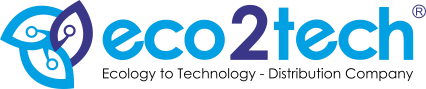 Customer:	ZŠ GUTOVAAddress:	Gutova 1987/39100 00 Praha 10 Kontaktní osoba:Mgr. Jaroslava ČernáVelká tělocvična svítidla s mikrovlným senzoremZáruka na LED svítidla 5 let.Montáž provede certifikovaná firma ELEKTRO-  Kubelka IČO: 66440319Svítidlo je programovatelné a obsahuje mikrovlné čidlo Termín odevzdání:Dle dohody,Nabídku vyhotovil:  Ing. Pavel BělavskýV Praze dne: 19.01.2024Nabídka je platná do:  19.03.2024NabídkaČÍSLO :102/2024ČísloPoložkaMnožstvíJednotková cena/ksDPH 21%Cena celkem bez DPHCena s DPH1LED SHB 07-100-490 programovatelné242 810 Kč590 Kč67 440 Kč81 602,40 Kč2Dálkový ovladač1990 Kč208 Kč990 Kč1 197,90 Kč3Demontáž a montáž světelné soustavy24650 Kč137 Kč15 600 Kč18 876,00 Kč4Pronájem lešení cena za 1den12 500 Kč525 Kč2 500 Kč3 025,00 Kč5Jistící karabiny24120 Kč25 Kč2 880 Kč3 484,80 KčTOTAL89 410,00 Kč108 186,10 Kč